Министерство образования и науки Республики Татарстангосударственное автономное профессиональное   образовательное учреждение  «Казанский строительный колледж»ПОЛОЖЕНИЕО выставке научно-технического творчества студентов ГАПОУ «Казанский строительный колледж»I. Цели и задачиВыставка научно-технического творчества студентов ГАПОУ «Казанский строительный колледж» (далее Колледж) проводится в целях совершенствования и стимулирования научно-технического творчества, развития творческой инициативы и демонстрации современных достижений учебно-исследовательской деятельности студентов.Основными задачами выставки являются:• выявление из участников наиболее активных, одаренных студентов, которые способны к системному действию в профессиональной ситуации, анализу и проектированию своей деятельности;•   повышение интереса студентов к будущей специальности и ее социальной значимости;• осуществление мониторинга направлений и тематики по опытно-экспериментальной и учебно-исследовательской деятельности студентов;•  совершенствование моделей и форм управления учебно-исследовательской и опытно-экспериментальной деятельностью студентов.II. Организация выставки2.1. Выставка проводится на базе Колледжа. Место проведения – паркетный зал.2.2. Для проведения выставки создается Оргкомитет, состав Оргкомитета утверждается директором колледжа.2.3. Оргкомитет формирует экспертные группы по номинациям выставки.III. Условия проведения выставкиУчастниками выставки являются студенты и творческие коллективы под руководством преподавателей.Выставка проводится по следующим номинациям:-Учебно-наглядные пособия для кабинетов, лабораторий, мастерских (модели, макеты, электрифицированные стенды, анимированные схемы, тренажеры, экспонаты для популяризации профессии и т.п.) по профилям подготовки.-Информационно-телекоммуникационные проекты (автоматизация административно-управленческой деятельности учебного заведения;    прикладные программы;              Internet –проекты).-Художественное творчество.IV. Порядок и сроки проведения выставкиВыставка проводится в 2 тура:Первый тур – внутри цикловых комиссий по специальностям подготовки – отбор выставочных экспонатов, подготовка мультимедийных презентаций, буклетов. Направление заявки в оргкомитет. (Приложение № 1). Второй тур – выставка студенческих работ в паркетном  зале колледжа, экспертиза, оценка выставочных экспонатов, выявление победителей и призеров выставки в соответствии с разработанными критериями.V. Требования к содержанию и оформлению выставочного экспоната5.1. На выставку представляются самостоятельно выполненные, законченные учебно-исследовательские и опытно-экспериментальные работы студентов колледжа.5.2. Сопроводительные материалы должны содержать описание, которое включает в себя основной текст и приложения.Основной текст:• Название выставочной работы с указанием номинаций и профиля подготовки;• Фамилия, имя, отчество автора (авторов) экспоната;• Фамилия, имя, отчество руководителя (руководителей) экспоната;• Цель выставочной работы, значение (оценка эффективности) предлагаемой работы;• Краткое описание выставочной работы.В качестве приложения могут быть:• Дидактические материалы, учебные пособия по использованию предлагаемой разработки, технологии;• Видео и фото материалы, графические приложения;• Программные средства, используемые для создания разработки;• Версия операционной системы и минимальная конфигурация персонального компьютера для обеспечения использования разработки;• Инструкция правил установки на персональный компьютер и правила эксплуатации разработки;• Рабочая версия программной (информационной) разработки;• Демоверсия или презентация программной разработки (MS Power Point), демонстрирующая процесс эксплуатации разработки и эффективность ее использования и т.д.К экспонату может прилагаться и соответствующая дополнительная информация (тезисы, статьи и т.д.).VI. Порядок проведения и критерии оценки выставочных экспонатов6.1. Первый тур отбора экспонатов организуется внутри предметно-цикловой комиссии. Производится отбор выставочных экспонатов для участия во втором туре членами предметно-цикловой комиссии и предварительная защита работ студентами. Направляется на 2-ой тур не более 3-х экспонатов каждой номинации.6.2. Во втором туре представленные экспонаты оцениваются экспертными группами.Экспертная группа формируется по каждой номинации и состоит из руководителя и не менее трех экспертов. Каждая экспертная группа разрабатывает критерии оценки выставочных экспонатов и производит экспертизу, оценку и отбор выставочных экспонатов. Оценка экспонатов выставки производится методом экспертной оценки на основании усреднения оценок членов экспертной группы по установленным критериям и сводится в ведомость с перечнем оценок по критериям, которую представляют в оргкомитет выставки.Решение оргкомитета оформляется протоколом и сводной ведомостью, которая передается на утверждение директору колледжа. Критерием оценки экспонатов являются:• пояснительная записка;• информативность электронной презентации;• опыт внедрения полученных результатов;• наличие образцов изделий, компьютерных программ и других продуктов;• качество и содержательность презентации;• обоснованность ответов на вопросы;При определении победителей отдается предпочтение конкурсным работам, в которых проявлена оригинальность мышления, творческий подход и в полной мере раскрыты знания и умения.Изделием технического творчества, которое рассматривается  жюри конкурса, как отдельные номинации, является:- объемное методическое пособие – макет.новизна в аналогах на уровне  колледжа                    20% дизайн в исполнении                                                   30%степень значимости, как пособие                               30%трудоемкость исполнения                                           20%за оригинальность (при равных баллах)                    + 10%          Допускается 2-3 призовых мета, если они выполнены по учебным программам разных методических объединений. - объемный – макет (как художественное произведение или точная копия оригинала).новизна в аналогах на уровне  колледжа                                  20% дизайн в исполнении                                                                 30%трудоемкость исполнения                                                          30% за высокое  качество дизайна                                                 10% -20%  -Плоское методическое пособие, динамическое, плакат, карточки-задания, тесты. новизна в аналогах на уровне  колледж                                     20% дизайн в исполнении.                                                                     30%степень значимости, как пособие                                                  30%         (предоставлять в бумажном и аудиовизуальном виде)-Видео-ролик  технической  информации: на процесс создания чего либо, способ получения материала или вещества,  приемы выполнения операции.степень значимости в учебно - воспитательном процессе         50%сценарий ролика и качество  рас кадрировки 	                      30%дизайн и эффекты  ролика	                                                         10-20%Художественное и декоративно-прикладное творчество.Художественные и декоративно-прикладные произведения искусства при оценке уровня творчества необходимо разделить на следующие виды:- объемную и плоскую формы: круглая скульптура, рельеф; объемная игрушка - бутафорный элемент; картина станковая, эстамп; -по  технологии исполнения: резьба, отливка с доработкой;  графика;  живопись; вышивка; чеканка,ковка;- стиль исполнения: классическое исполнение или примитивизм.          Работы группируют по видам и стилю, и оцениваются  по оригинальности с учетом профессионализма.В каждой номинации по итогам оценки экспертная комиссия отбирает три лучшие работы, набравшие максимальное количество баллов и утверждает их в качестве победителя (1-е место) и двух призеров (2 и 3 места) в соответствующей номинации с занесением решения в Протокол.VII. Подведение итогов выставкиПобедителями и призерами выставки  считаются победители и призеры второго тура, которые определяются по каждой номинации.По итогам выставки в каждой из 2-х номинаций производится вручение дипломов по категориям:- победителям выставки: «Диплом 1-й степени выставки научно-технического творчества студентов ГАПОУ «Казанский строительный колледж»- призерам выставки:«Диплом 2-й степени выставки научно-технического творчества студентов ГАПОУ «Казанский строительный колледж»;«Диплом 3-й степени выставки научно-технического творчества студентов ГАПОУ «Казанский строительный колледж»  Дипломанты  могут награждаться денежными премиями.  Все участники 2-го тура выставки , не получившие диплом, получают сертификаты участника выставки научно-технического творчества студентов ГАПОУ «Казанский строительный колледж».Приложение № 1Форма заявки на участие в выставке научно-технического творчества студентовРассмотрено и принятона заседании педагогического        совета колледжаПротокол № 9 от «26 » 06. 2020г.                 УТВЕРЖДАЮ           Директор колледжа                  _____А.В.Проснев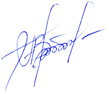 26 июня 2020г.Наименование номинацииНаименование выставочного экспонатаФамилия, имя, отчество участника (ков)Фамилия, имя, отчество руководителя (лей)Краткое описание выставочного экспонатаДата подачи заявки